БАШҠОРТОСТАН РЕСПУБЛИКАҺЫ                                                           Администрация 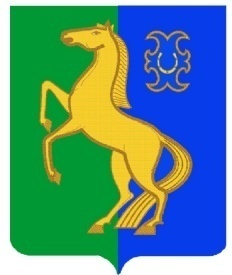              ЙƏРМƏКƏЙ РАЙОНЫ                                                                    сельского  ПОСЕЛЕНИЯ      МУНИЦИПАЛЬ РАЙОНыныӇ                                                       Ермекеевский  СЕЛЬСОВЕТ              ЙƏРМƏКƏЙ ауыл                                                                       МУНИЦИПАЛЬНОГО РАЙОНА         СОВЕТЫ   АУЫЛ билƏмƏҺЕ                                                                   ЕРМЕКЕЕВСКий РАЙОН                  ХАКИМИƏТЕ                                                                          РЕСПУБЛИКИ БАШКОРТОСТАН                 Йәрмәкәй ауылы                                                                                            с. Ермекеево                                                             ҠАРАР                                                                      ПОСТАНОВЛЕНИЕ              11 март 2024  й.                               № 24                         11 марта  2024  г.Об организации мероприятий по безаварийному пропуску весеннего половодья на территории  сельского поселения Ермекеевский сельсовет муниципального района Ермекеевский район Республики Башкортостан           В целях предотвращения возникновения чрезвычайных ситуаций природного характера и уменьшения опасных последствий весеннего половодья, обеспечения защиты населения и объектов экономики   сельского поселения Ермекеевский сельсовет муниципального района Ермекеевский район Республики Башкортостан,                                                      п о с т а н о в л я ю:    1. Создать противопаводковую комиссию сельского поселения Ермекеевский сельсовет муниципального района Ермекеевский район Республики Башкортостан.    2. Утвердить Положение о противопаводковой комиссии сельского поселения Ермекеевский сельсовет муниципального района Ермекеевский район Республики Башкортостан  сельского поселения Ермекеевский сельсовет муниципального района Ермекеевский район Республики Башкортостан  (приложение 1).    3. Утвердить состав противопаводковой комиссии сельского поселения Ермекеевский сельсовет муниципального района Ермекеевский район Республики Башкортостан  (приложение 2).       4. Утвердить мероприятия по пропуску весеннего паводка в 2024 году  на территории сельского поселения   (приложение 3).    5.Создать четыре мобильные группы для экстренного спасения людей и имущества :                                I –группа. Руководитель группы Тимиров Н.Н.- глава СП Ермекеевский сельсоветТрактор  МТЗ -82.1 (СП) Иванов С.А.Автомобиль Лада Гранта (СП) Лодка алюминиевая СП с комплектом спасательного оборудования                                         II –группа Руководитель группы Зайнуллин А.И.-директор МУП «Центральный рынок» (по согласованию)Трактор  МТЗ -82.1 (МУП «Центральный рынок») .Автомобиль Газель (МУП «Центральный рынок»)) Шакиров Б.Лодка алюминиевая СП с комплектом спасательного оборудования Амкадор 358 (МУП «Центральный рынок»)                                       III –группа Руководитель группы Ризванов И.Х.-директор ФСК «Стимул» (по согласованию)Автомобиль Нива с прицепом ФСК «Стимул» Мурзаков И.В.Лодка надувная СП с комплектом спасательного оборудования                          1V – группаРуководитель группы Рафиков Р.Ф.- депутат СП с. Абдулкаримово1.Трактор  МТЗ -82.1 (отв. Рафиков Р.Ф.)2. Лодка надувная СП с комплектом спасательного оборудования (отв.     Нигматуллин Н.Ш.- староста села)Определить пунктом сбора населения : спортзал МОБУ СОШ с. Ермекеево по адресу: с. Ермекеево, ул. Школьная д. 11 (по согласованию)пунктами  временного размещения людей:- здание муниципального автономного учреждения «Загородный оздоровительный лагерь  «Ручеек» муниципального района Ермекеевский район Республики Башкортостан, находящийся по адресу: с. Ермекеево, ул. Чапаева д. 60 (корпус столовой) (по согласованию Конрад Р.).- здание интерната МОБУ СОШ с. Ермекеево, расположенного по адресу: с. Ермекеево, ул. Школьная д.11 (по согласованию с Шамсуллиным Ф.Ф.). -здание школы в с. Абдулкаримово  (спортзал) по ул. Тукая, д. 13 (отв. Гильманов Ф.К.)    6. Определить пунктами  временного размещения эвакуированного скота: -здание  МТФ - в с. Ермекеево по ул. Молодежная, д. 20 (по согласованию с Хакимовым А.Ф.),-здание коровника в с. Абдулкаримово.  7. Закрепить за группами затапливаемые участки улиц:- I–группа улица Набережная от дома №1-25, №2-24 ул. Коммунистическая от дома №27-97- II –группа улица Набережная от дома №27-47 до дома №26-36 , ул. Советская от дома №1-43 - III –группа улица К. Маркса полностью ул. Коммунистическая от дома №17-25- IV –группа ул.Набережная от дома №53 до дома № 81, мкр Речной- V–группа c. Абдулкаримово ул. Тукая от дома №2 до дома №22, ул. Молодежная, ул. Новомостовая .8.Контроль за исполнением постановления оставляю за собой.         Глава сельского поселения                                                Н.Н.Тимиров   Приложение  №1 Утверждено  постановлением главы сельского поселения Ермекеевский сельсовет муниципального района Ермекеевский район Республики Башкортостанот 11.03.  2024 года  № 24ПОЛОЖЕНИЕо противопаводковой комиссии сельского поселения Ермекеевский сельсовет муниципального района Ермекеевский район Республики Башкортостан  1. Общие положения     Противопаводковая комиссия сельского поселения Ермекеевский сельсовет муниципального района Ермекеевский район Республики Башкортостан (далее Комиссия) является временным  органом,  создаваемым в угрожаемый период, и предназначена для организации и выполнения работ в период весенне-летнего паводка и наводнения по предупреждению чрезвычайных ситуаций, уменьшению ущерба при их возникновении и ликвидации их последствий, а также координации деятельности по этим вопросам предприятий, организаций и учреждений, расположенных на территории сельского поселения Ермекеевский сельсовет муниципального района Ермекеевский район Республики Башкортостан, независимо от ведомственной принадлежности и форм собственности.В своей деятельности Комиссия руководствуется требованиями Федерального закона «О защите населения и территорий от чрезвычайных ситуаций природного и техногенного характера», решениями КЧС и ОПБ администрации  муниципального района Ермекеевский район  Республики Башкортостан и настоящего Положения.Комиссия осуществляет свою деятельность под руководством главы  сельского поселения Ермекеевский сельсовет муниципального района Ермекеевский район Республики Башкортостан и районной комиссии  КЧС и ПБ  муниципального района Ермекеевский район.  2. Основные задачи Комиссии           Основными задачами являются:          - организация и контроль за осуществлением противопаводковых мероприятий, а также обеспечение надежности работы потенциально опасных объектов, объектов жизнеобеспечения и снижения последствий чрезвычайных ситуаций, защиты населения при наводнении;           - организация наблюдения и контроля за состоянием окружающей среды и прогнозирование чрезвычайных ситуаций;           - обеспечение готовности органов управления, сил и средств к действиям в чрезвычайных ситуациях, а также создание и поддержание в состоянии готовности пунктов управления;           - организация разработки нормативных правовых актов в области защиты населения и территории сельского поселения  от чрезвычайных ситуаций;           - создание резервов финансовых и материальных ресурсов, используемых для покрытия расходов на профилактические мероприятия и ликвидацию чрезвычайных ситуаций, а также на содержание и обеспечение аварийно-спасательных подразделений, оказание помощи пострадавшим от наводнения;           - руководство работами по ликвидации чрезвычайных ситуаций, организация привлечения трудоспособного населения к этим работам;           - планирование и организация эвакуации населения, размещения эвакуируемого населения и возвращения его после ликвидации чрезвычайных ситуаций в места постоянного проживания;           - организация сбора и обмена информацией в области защиты населения и территорий от чрезвычайных ситуаций.  3. Права Комиссии           Комиссия имеет право:           - организовывать  работу  населения, руководителей организаций и учреждений  ;           - заслушивать на своих заседаниях руководителей объектов и давать им обязательные для исполнения указания о принятии неотложных мер по противопаводковым мероприятиям;           - осуществлять контроль за подготовкой и готовностью сил и средств к ликвидации чрезвычайных ситуаций в городе;           - принимать решения о проведении экстренных мер по обеспечению защиты населения и территорий от последствий наводнения, снижению ущерба от них и ликвидации этих последствий на всей территории сельского поселения;           - привлекать силы и средства сельского поселения  для проведения мероприятий по предупреждению и ликвидации чрезвычайных ситуаций;           - устанавливать, при необходимости, в зонах чрезвычайных ситуаций особый режим работы предприятий, организаций и учреждений, а также порядок въезда и выезда граждан и их поведения;           - требовать от всех предприятий, организаций и учреждений, независимо от их принадлежности, расположенных на территории сельского поселения, представления в комиссию информации о паводковой ситуациях, а также оперативной информации о ходе ликвидации их последствий;           - осуществлять и, при необходимости, привлекать ведущих специалистов объектов экономики к проведению экспертизы противопаводковых мероприятий.4. Состав Комиссии           Председателем Комиссии является  глава сельского поселения.           Председатель Комиссии несет персональную ответственность за выполнение возложенных на Комиссию задач и функций.           Председатель Комиссии:           - распределяет и утверждает обязанности между членами Комиссии;           - привлекает в установленном порядке при угрозе наводнения и возникновения чрезвычайной ситуации силы и средства, независимо от их принадлежности, для выполнения работ по предотвращению и ликвидации чрезвычайных ситуаций;           - рекомендует главе администрации  муниципального района Ермекеевский район вводить режимы функционирования районного звена территориальной подсистемы РСЧС в зависимости от сложившейся обстановки;           - приводит в готовность и использует органы управления, силы и средства, входящие в звенья на территории сельского поселения. 5. Организация работы Комиссии           Персональный состав Комиссии утверждается главой сельского поселения Ермекеевский сельсовет муниципального района Ермекеевский район Республики Башкортостан.  Члены Комиссии участвуют в заседаниях без права замены.           Работа Комиссии организуется по плану работы  в период половодья.           Работа Комиссии оформляется протоколом, по результатам рассмотрения вопросов принимает решения, обязательные для исполнения всеми  органами управления, а также предприятиями, организациями и учреждениями независимо от их ведомственной подчиненности и форм собственности.           Регистрация, учет и организация контроля исполнения решений Комиссии осуществляются секретарем.           В период между заседаниями Комиссии решения принимаются председателем или его заместителем и доводятся до исполнителей в виде соответствующих указаний или поручений.  Приложение 2 УТВЕРЖДЕНОпостановлением 
главы администрации сельского поселения Ермекеевский сельсовет муниципального района 
Ермекеевский район Республики Башкортостан от  11  _03___ 2024 г. № 24СОСТАВпротивопаводковой комиссии сельского поселения Ермекеевский сельсовет муниципального района Ермекеевский район Республики Башкортостан Председатель комиссии:	Тимиров Н.Н. –глава сельского поселения Ермекеевский сельсовет муниципального района Ермекеевский район Республики БашкортостанЗаместитель председателя: 		  Зайнуллин А.И. –директор  МУП «Центральный рынок» (по согласованию); Секретарь:            Гайфуллина Л.К. -   управляющий делами сельского поселения Ермекеевский сельсоветЧлены комиссии:1.  Насретдинов А.А.–гл.инженер  ООО «Ермекеевское Сельэнерго» (по согласованию);2. Хакимов А.Ф.–председатель СПК им. Салавата (по согласованию);3. Сафин А.Р. –начальник управления образования (по согласованию)4. Ризванов И.Х. – директор ФСК «Стимул» (по согласованию)С. Абдулкаримово 1. Рафиков Р.Ф.                     - депутат сельского поселения2. Нигматуллин Н.Ш.                -  староста села3. Абдулмуминов Ш.Х.          -  имам хатиб села (по согласованию)4. Мифтахова А.Р.                - фельдшер с. Абдулкаримово (по согласованию)5. Гильманов Ф.К.            -  житель улицы Тукая,д. 2 (по согласованию)С. Семено-Макарово 1. Гайфуллин Р.Р.                – депутат сельского поселения  2. Мурзаков Ю. А.                -  зав.сельским клубом (по согласованию)3. Байкова А.Р.                  -  фельдшер 	 (по согласованию)4. Яковлев В.И.                -  охранник сельского клуба (по согласованию)5. Исаев А.Г.                     – староста села                                                   ЛИСТ СОГЛАСОВАНИЯ К постановлению главы сельского поселения Ермекеевский сельсовет муниципального района Ермекеевский район Республики Башкортостан «О создании   противопаводковой комиссии сельского поселения Ермекеевский сельсовет муниципального района Ермекеевский район Республики Башкортостан»  от  11.03.  2042 года  № 24Сафин А.Р. 	     - начальник управления образования Зайнуллин И.А.                                  – директор МУП «Центральный рынок»	Насретдинов А.А. 	    – гл. инженер    ООО «Ермекеевское Сельэнерго»	Хакимов А.Ф.                                     – председатель СПК « Им. Салавата» Ризванов И.Х.                                     - директор ФСК «Стимул»	 с. Абдулкаримово 1. Рафиков Р.Ф.                                      - депутат сельского поселения  2.Нигатуллин Н.Ш.                               -  староста села с. Абдулкаримово 3. Абдулмуминов Ш.Х.          -  имам хатиб села (по согласованию)4. Мифтахова А.Р.                - фельдшер с. Абдулкаримово (по согласованию)5. Гильманов Ф.К.            -  житель улицы Тукая,д. 2 (по согласованию)                                                      с. Семено- Макарово 1. Гайфуллин Р.Р.                              - депутат сельского поселения	 2. Мурзаков Ю.А.                              -  зав.сельским клубом  3. Байкова А.Р.                                   -  фельдшер с. Семено- Макарово                                               4. Яковлев В.И.                                  -  охранник сельского клуба 5. Исаев А.Г.                                      -староста с. Семено- Макарово                                                                                                                                                                                                                                       Приложение  № _____                                                                                                                                                                                        Утверждено  постановлением главы                                                                                                                                                                                         сельского поселения Ермекеевский сельсовет                                                                                                                                                                                         муниципального района Ермекеевский район                                                                                                                                                                                        Республики Башкортостан                                                                                                                                                                                        от 11.03. 2024 года  № 24                                                                          ПЛАН  МЕРОПРИЯТИЙ                         по пропуску весеннего паводка 2024 года  в селе Ермекеево Ермекеевского района РБ № п/пНаименование мероприятия Срок исполненияОрганизация-исполнитель, Ф.И.О. ответственного лица Подпись об ознакомлении 1.Очистка  водопропускных труб от снега, наледи и грязи с 13.03.2024 – 29.03.2024МУП «Центральный рынок» (по согласованию)2.Очистка от снега водопропускных канав по улицам М.Гафури, Гоголя, Молодежная, М.Горького, Пушкина, Советская, Садовая с 13.03.2024МУП «Центральный рынок»- (по согласованию)3.Очистка от снега подъездного пути к плотине ГЭС, пруду с. Васильевка и пруду с. Абдулкаримоводо 31.03.2024 г.Администрация СП Ермекеевский сельсовет (Тимиров Н.Н.)3.Организовать наблюдение за уровнем воды на реке Ря (отв. Тимиров Н.Н.), пруду с. Васильевка (отв. Лучков А.),на реке Песмянка (отв. Нигматуллин Н.Ш.)  родник по ул. Пасечная (отв.Шамсутдинов Н.Ш.)и круглосуточное дежурство ИТР на период прохождения паводка с 27.03.2024г.Администрация СП Ермекеевский сельсовет 4.Создать аварийный запас инертных материалов и ГСМ :Камень – 25 куб.м.ПГС – 25 куб.м.Мешки – 100 шт.ГСМ – 5 тонн До 29.03.2024МУП «Центральный рынок»-  (по согласованию)5.Закрепить на период прохождения паводка  технику с механизаторами :Трактор  МТЗ -82.1 – 3 ед.Автомобиль Газель Лодка алюминиевая СП с комплектом спасательного оборудования     Амкадор 358     Экскаватор 13 марта 2024МУП «Центральный рынок»-  (по согласованию)6.Обеспечить дежурный персонал плавучими средствами, гидрокостюмами, спасательными жилетами, баграми 14 марта 2024Администрация СП Ермекеевский сельсовет Тимиров Н.Н. 7.Организовать вырубку кустарников и очистку русла реки, очистку от мусора 14-31 марта 2024Администрация СП Ермекеевский сельсовет ;МУП «Центральный рынок»-  (по согласованию)8.Обеспечить освещение плотины, бесперебойную телефонную связь и систему оповещения постоянноАдминистрация СП Ермекеевский сельсовет ;ООО  Сельэнерго9.Оповестить население  о предстоящем паводке и сроках прохождения паводка Март-апрельАдминистрация СП Ермекеевский сельсовет 10.Организовать дежурство работников сельского поселения Март-апрель Глава  СП Тимиров Н.Н. 11.Подготовить помещения для временного размещения людей в здании муниципального автономного учреждения «Загородный оздоровительный лагерь  «Ручеек»03-04-202428-04-2024Кокина Р.Г.12.Подготовить помещения для временного размещения людей в здании интерната  МОБУ СОШ с. Ермекеево03-04-202428-04-2024Шамсуллин Ф.Ф. 